Dear Maine Resident: In January, I was privileged to take the Oath of Office to begin my second term as your Governor. I am deeply humbled by the trust the people of Maine have placed in me, and I look forward to continuing to work hard over the next four years to improve the lives and livelihoods of Maine people.Over the past four years, we have made real progress. We have expanded health care, leading to the largest decline in the uninsured rate of any state in the nation. We fully funded the State’s share of public education. We delivered two-years of free community college. We fully restored municipal revenue sharing to five percent. We delivered substantial tax relief, nation-leading inflation relief, and emergency energy relief to help Maine people through difficult times.Through the Maine Jobs & Recovery Plan, we are strengthening and diversifying our economy. In 2022, our state’s gross domestic product – a key measure of economic growth – grew at the 9th fastest rate in the United States. People are moving to Maine at a rate higher than any other New England state, and at one of the highest rates in the nation. We have enacted balanced budgets, and we have built up Maine’s “Rainy Day” fund to a record high, preparing our state to continue meeting its commitments in the event of an economic downturn.While I am proud of the progress we have made, there is more to do, like addressing the housing crisis, the workforce shortage, and the opioid epidemic and strengthening health care, education, and the economy. I know that by working together to tackle these issues head-on, we can improve the lives and livelihoods of Maine people and make Maine the best place to live, work, and raise a family.Thank you again for the honor to serve you as Governor.Thank you,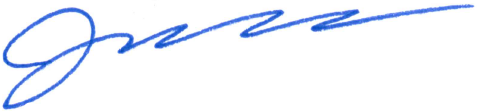 Janet T. MillsGovernor
